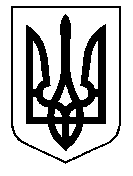 ТАЛЬНІВСЬКА РАЙОННА РАДАЧеркаської областіР  І  Ш  Е  Н  Н  Я26.05.2016                                                                                    № 6-18/VIIПро затвердження технічної документації з нормативної грошової оцінки 5-ти земельних ділянок загальною площею 17,2292 га для рибогосподарських потреб (землі водного фонду), що надані в оренду ФОП Мовчан Л.П., які розташовані в адмінмежах Корсунської сільської ради Відповідно до статті 10 Земельного кодексу України та пункту 21 частини 1 статті 43, статті 59 Закону України «Про місцеве самоврядування в Україні», статті 23 Закону України «Про оцінку земель», Порядку нормативної грошової оцінки земель сільськогосподарського призначення та населених пунктів, затвердженого наказом Держкомзему України, Міністерства аграрної політики України, Міністерства будівництва, архітектури та житлово-комунального господарства України, Української академії  аграрних наук від 27.01.2006               № 18/15/21/11, зареєстровано в Міністерстві юстиції України 05.04.2006 за              № 388/12262, розглянувши клопотання фізичної особи-підприємця Мовчан Лілії Петрівни та технічну документацію з нормативної грошової оцінки 5-ти земельних ділянок загальною площею 17,2292 га, розроблену ДП «Черкаський науково-дослідний та проектний інститут землеустрою», врахувавши позитивний висновок державної експертизи землевпорядної документації  від 07.04.2016 року № 371-16 та постійної комісії районної ради з питань агропромислового розвитку та природних ресурсів, районна рада  ВИРІШИЛА :Затвердити технічну документацію з нормативної грошової оцінки 5-ти земельних ділянок загальною площею 17,2292 га для рибогосподарських потреб (землі водного фонду), що надані в оренду ФОП Мовчан Лілії Петрівні, які розташовані: Черкаська область, Тальнівський район, адміністративні межі Корсунської сільської ради (за межами населеного пункту).Взяти до відома, що:2.1. Вартість нормативної грошової оцінки 5-ти земельних ділянок з урахуванням коефіцієнту індексації 1,7900 на дату оцінки 01 березня 2016 року становить 309 226,74 грн. (триста дев’ять тисяч двісті двадцять шість  гривень 74 копійки);ділянка № 1 площею – 10,3015 га – 184 889,56 грн. (сто вісімдесят чотири тисячі вісімсот вісімдесят дев’ять гривень 56 копійок); ділянка № 2 площею – 0,5356 га – 9 612,86 грн. (девять тисяч шістсот дванадцять  гривень 86 копійок);ділянка № 3 площею – 1,3314 га – 23 895,74 грн. (двадцять три тисячі вісімсот дев’яносто п’ять  гривень 74 копійки);ділянка № 4 площею – 4,7584 га – 85 402,95 грн. (вісімдесят п’ять тисяч чотириста дві гривні 95 копійок);ділянка № 5 площею – 0,3023 га – 5 425,63 грн. (п’ять тисяч чотириста двадцять п’ять  гривень 63 копійки); 2.2. Кадастрові номера земельних ділянок:ділянка № 1 -  7124084400:01:001:0577;ділянка № 2 -  7124084400:01:001:0588;ділянка № 3 -  7124084400:01:001:0590;ділянка № 4 -  7124084400:01:001:0591;ділянка № 5 -  7124084400:01:001:0593.          2.3. Технічна документація з нормативної грошової оцінки земельної ділянки зберігається у Відділі Держгеокадастру у Тальнівському районі.Контроль за виконанням рішення покласти на постійну комісію районної ради з питань агропромислового розвитку та природних ресурсів.Голова районної ради                                                                         В. Любомська